Convocation du 08/04/2018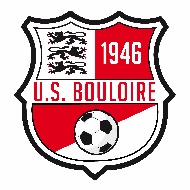 Si problème il y a, merci de me contacter au 06 79 49 05 16.Thomas.Equipe AEquipe BEquipe CAdversaire :CrosmièresAdversaire : St Mars la Brière 3Adversaire :DollonLieu et horaire du match :  Crosmières à 15hLieu et horaire de match : St Mars à 13hLieu et horaire du match :Dollon à 13hHeure de rdv : 12h45 à BouloireHeure de rdv : 11h45Heure de rdv :12h à DollonLudo MorançaisThomas LedruGuillaume CordonMike WentsArthur CottereauAntoine GautierMathieu CottereauRonan DeloubesDylan OlivierThomas ViauxPierre HeraultThomas VerronAlexandre LeboulleuxJoachim BlavetteKévin LerouxVincent DangeulAdrien MurilloJérémy GauthierSteven QuentinHugues GandonClément PottierQuentin GuillardDamien PoulainAdrien GuillardCédric GauvainLucas LebretonFlorian RousseauDamas Baptiste Maxime ClémentResponsablesResponsablesJCAlexandre LeboulleuxFitosThomas